МБУК «Балахтинская ЦБС»Программа летнего чтения«Летний книжный круиз» центральной районной детской библиотеки     на 2023г.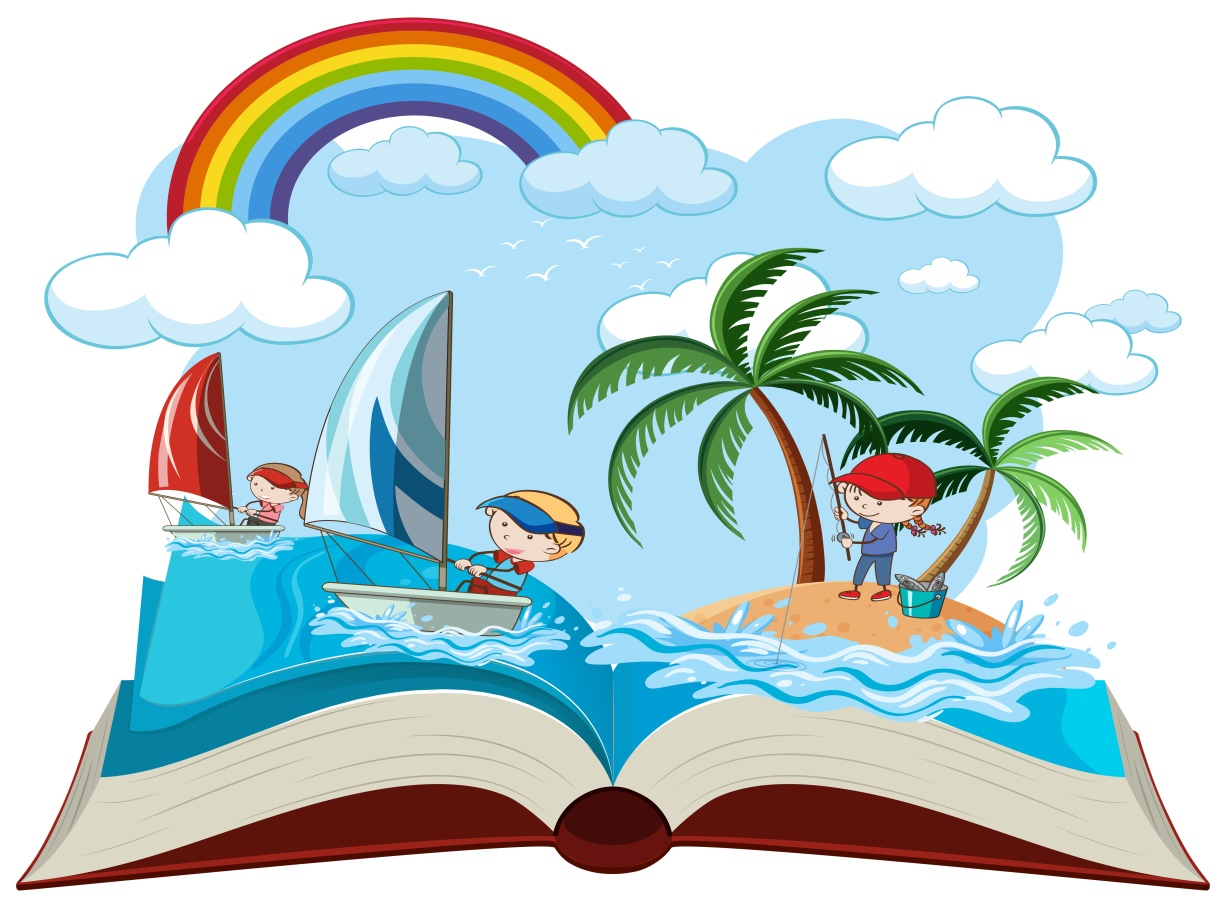 пгт. Балахта, 2022г.ПОЯСНИТЕЛЬНАЯ ЗАПИСКАЧтение детей – одна из важнейших перспектив духовности, интеллекта, культуры нации. Для будущего каждой нации особенно важно как происходит процесс вхождения детей в мир книжной культуры.   	Значение книг и то, как книги должны быть преподнесены, чтобы остаться для детей главным источником грамотности и развития есть суть деятельности центральной районной детской библиотеки.   	Большое внимание уделяют библиотекари досугу детей и подростков в летнее время. Важно, чтобы летом, во время тотальной занятости родителей, ребята не оказались предоставленными сами себе, брошенными на улицу со всеми ее соблазнами и опасностями, а были заняты полезным делом. При подготовке и проведении летних мероприятий учитываются интересы ребят, их возрастные особенности, социальный статус.Каждое лето библиотека должна сделать для своих читателей необыкновенным, незабываемым. Конкурсы, игры, приключения, путешествия, подарки позволят сделать досуг детей не только интересным и познавательным, но и полезным. Для библиотеки лето становится еще одной возможностью привлечения детей и подростков к чтению, к пользованию библиотекой.Библиотечная Программа летних чтений  «Летний книжный круиз»  включает в себя привлечение детей в библиотеку, организацию их летнего досуга через игру и книгу, что поможет детям организованно проводить свободное время, знакомиться с произведениями отечественной и мировой литературы, а также окунуться в мир русских народных, авторских и зарубежных сказок. Цель:  формирование активной читательской деятельности и организации досуга детей и подростков в летнее время и закрепление роли книги в саморазвитии юного читателя.Задачи:Привлечь читателей к активному участию в программе  летних чтений 2023 года «Летний книжный круиз»;Способствовать формированию и расширению читательского кругозора, интересов, увлечения детей и подростков с помощью книг;Развивать читательский вкус, привычки к чтению;Организовать сотрудничество с заинтересованными организациями по реализации Программы.Сроки реализации:  с 1 июня по 31 августа 2023 года.  Условия  реализации программы: Ноутбук;Проектор;Цветное МФУ;Расходные материалы (цветная бумага, краска, картон и т.д.)Ожидаемые результаты:Усиление интереса у читателей к литературе, чтению и творчеству;Увеличение числа читателей, книговыдачи;Приобщение детей пгт. Балахта к культурной и литературной жизни;Повышение уровня интереса к самостоятельному творчеству и самообразованию.Награждение: Подведение итогов программы летнего чтения и награждение активных участников программы  состоится  31 августа на заключительном мероприятии «Лето закончилось – чтение продолжается!».Участники: дети от 0+.Дополнительная информация:Составитель программы: библиотекарь, Гусейнова Т.Г.Адрес библиотеки: пгт. Балахта, ул. Маяковского-17Режим работ: понедельник-пятница с 9-00 до 18-00	        суббота-воскресенье – выходнойКалендарный план мероприятийцентральной районной детской библиотекипо организации занятости, содержательного досуга детей в летний период 2023 г.Книжные выставкиСОГЛАСОВАНО:Методико-библиографический отдел_______________________________
                                                                                                              «____»_________  2022г.                                                УТВЕРЖДАЮ:Директор МБУК «Балахтинская ЦБС»                                                                                       ____________ Н.Е. Шалагина
                                                                                                              «____»_________  2022г.№ п/пФорма, наименование мероприятияАудитория Дата,время проведенияИЮНЬИЮНЬИЮНЬИЮНЬОткрытие программы летнего чтения Развлекательная программа ко Дню защиты детей  «Маленькие дети на большой планете» 0+1 июня13:00Литературный квиз «Вас ждут приключения на Острове Чтения»0+2 июня13:00Мастер-класс«Чудеса из ничего»0+5 июня13:00Пушкинский деньИгра-путешествие по сказкам А.С. Пушкина «Путешествие с котом учёным»	0+6 июня13:00Детский кинопоказ«Мир короткометражных фильмов»0+7 июня13:00Литературный круиз к Всемирному дню океанов (книга-исследование)«Загадки океанов»0+8 июня13:00Игровая программа к Международному дню друзей« С детства дружбой дорожи»0+9 июня13:00День  России Интеллектуальная игра «Уголки России»Мастер-класс «Под флагом России»0+12 июня13:00День подвижных игр«Русские забавы»0+13 июня13:00Детский кинопоказ«Мульти-Россия»0+14 июня13:00Игра-путешествие «Русский круиз»0+15 июня13:00Мастер-класс«В русском стиле»0+16 июня13:00Брейн-ринг«Примеры героев зовут на подвиги»0+19 июня13:00Конкурс рисунков«Моя Родина»0+20 июня13:00Детский кинопоказ«Открой дверь в сказку»0+21 июня13:00День памяти и скорбиЧас истории «Свеча памяти»Мастер-класс «Гвоздика-символ памяти»0+22 июня13:00День подвижных игр«Аты-баты, шли солдаты»0+23 июня13:00Виртуальное путешествие «Мир мифов и легенд» 0+26 июня13:00Детский кинопоказ«Геркулес»0+27 июня13:00Конкурс рисунков«Мифические существа»0+28 июня13:00Познавательное мероприятие«Мифы и сказки древних славян»0+29 июня13:00Литературный квиз«Легенды, мифы, сказки»0+30 июня13:00ИЮЛЬИЮЛЬИЮЛЬИЮЛЬКонкурс рисунков на асфальте«Как прекрасен этот мир»0+3 июля13:00Детский кинопоказ«Семейка Крудс»0+4 июля13:00Литературный час к 120-летию со дня рождения писателя В.Г. Сутеева«Добрый сказочник Сутеев»0+5 июля13:00Литературная викторина «Жили-были сказочные семьи»0+6 июля13:00Всероссийский день семьи, любви и верностиПознавательный час «История любви»Мастер-класс «Ромашки нежный лепесток...»0+7 июля13:00Час интересного сообщения к 160-летию со дня рождения В.Л. Дурова«Страна чудес дедушки Дурова» 0+10 июля13:00День подвижных игр «Зоологические забеги»0+11 июля13:00Детский кинопоказ«Цирк! Цирк! Цирк!»0+12 июля13:00Литературная игра «Мои звери»0+13 июля13:00Мастер-класс«ЗоОригами»0+14 июля13:00Познавательное мероприятие«Мир до начала времен»0+17 июля13:00Игра-исследование«Юный палеонтолог»0+18 июля13:00Детский кинопоказ«Динозавр»0+19 июля13:00Конкурс рисунков «Мой домашний динозавр»0+20 июля13:00Квест-игра«Экспедиция в Затерянный мир»0+21 июля13:00Познавательная викторина «Человек открывает Землю»0+24 июля13:00Мастер – класс «Динамические игрушки»0+25 июля13:00Детский кинопоказ«Город героев»0+26 июля13:00Познавательный час «Ваш скромный труд цены не знает»0+27 июля13:00Мозговой штурм «Наука вокруг нас»0+28 июля13:00Интеллектуальная игра «В мире флоры и фауны»0+31 июля13:00АВГУСТАВГУСТАВГУСТАВГУСТМастер-класс «Флористика»0+1 августа13:00Детский кинопоказ«Фердинанд»0+2 августа13:00День настольных игр«В мире животных»0+3 августа13:00Квест-игра«Причуды природы»0+4 августа13:00Познавательная игра, посвященная справочной литературе и энциклопедиям «Они все знают!»0+7 августа13:00Литературные дебаты
«Учителя или Интернет, что лучше?»0+8 августа13:00Детский кинопоказ«Гутенберг и книгопечатание»0+9 августа13:00Урок-посвящения «Создателям русской письменности посвящается»0+10 августа13:00Мастер-класс«Книга моими руками»0+11 августа13:00Познавательное мероприятие«Секреты подводного мира»0+14 августа13:00День настольных игр«Плавали, знаем!»0+15 августа13:00Детский кинопоказ«Садко»0+16 августа13:00Мастер-класс «Морские обитатели»0+17 августа13:00Квиз«Кто проживает на дне океана?»0+18 августа13:00Познавательная игра«Знатоки мультипликации»0+21 августа13:00День государственного флага РоссииКонкурс рисунков «Флаг моего государства»0+22 августа13:00Детский кинопоказ«Мир короткометражных фильмов»0+23 августа13:00Мастер-класс«Флипбук»0+24 августа13:00Квест-игра 
«Путешествие в страну мультландию»0+25 августа13:00Интеллектуальная игра«По сказочным дорогам»0+28 августа13:00Литературный ринг «Сказочный денек»0+29 августа13:00Мастер-класс по изготовлению закладки для книг«Помни лето в библиотеке»0+30 августа13:00Закрытие программы летнего чтения Развлекательная программа«Лето закончилось – чтение продолжается!»0+31 августа13:00№ п/пНазвание книжной выставкиМесто расположенияАудиторияДатапроведения1.Выставка книжных иллюстраций «Летний книжный круиз»Читальный зал6+Июнь 2.Книжная выставка«Мифы и легенды мира»Читальный зал6+Июнь3.Выставка-загадка «Лукошко сказок»Читальный зал0+Июль4.Книжная выставка «Мир Юрского периода»Читальный зал6+Июль5.Выставка-эрудит «Через книгу – к добру и знаниям»Читальный зал0+Август 6.Выставка книжных иллюстраций «Книга в кадре»Читальный зал6+Август